REQUERIMENTO Nº 307/2020Requer Voto de pesar pelo falecimento da Sra. Joana de Luca Baldesin, ocorrido recentemente.Senhor Presidente, Senhores Vereadores,Nos termos do Art. 102, Inciso IV, do Regimento Interno desta Casa de Leis, requeiro a Vossa Excelência que se digne a registrar nos Anais desta Casa de Leis voto de profundo pesar pelo falecimento da Sra. Joana de Luca Baldesin, ocorrido no último dia 31 de Julho.Requeiro, ainda, que desta manifestação seja dada ciência aos seus familiares, encaminhando cópia do presente à Rua Alfredo Maluf nº 41 - Vila Breda.Justificativa:Tinha 94 anos. Era viúva de José Baldesin, deixando os filhos: Aparecida, José Carlos, Silvana, Teresa e Vania. Benquista por todos os familiares e amigos, seu passamento causou grande consternação e saudades, todavia, sua memória há de ser cultuada por todos que em vida a amaram.Que Deus esteja presente nesse momento de separação e dor, para lhes dar força e consolo.É, pois, este o Voto, através da Câmara de Vereadores, em homenagem póstuma e em sinal de solidariedade.Plenário “Dr. Tancredo Neves”, em 31 de Julho de 2020.José Luís Fornasari“Joi Fornasari” - Vereador -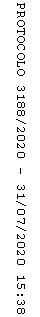 